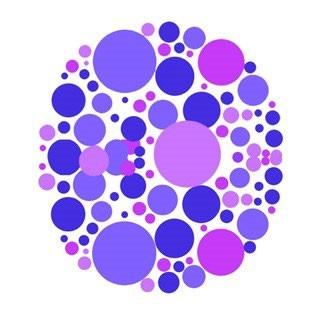 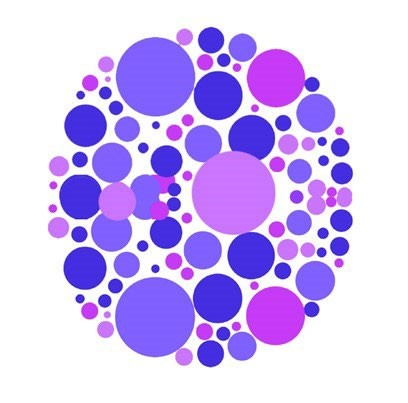 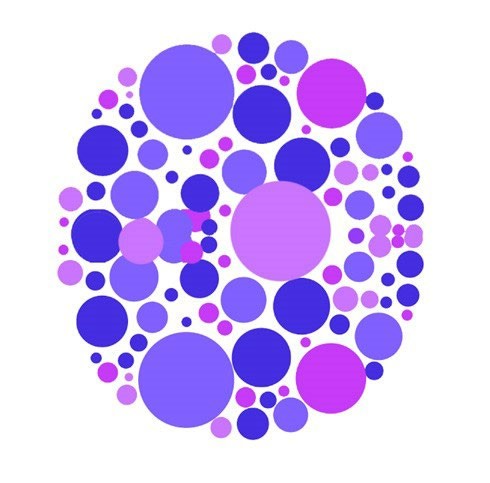 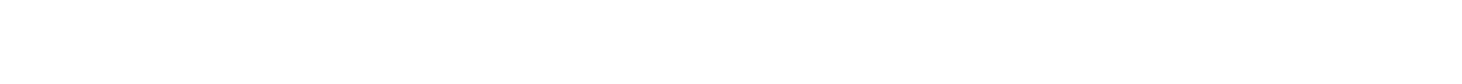 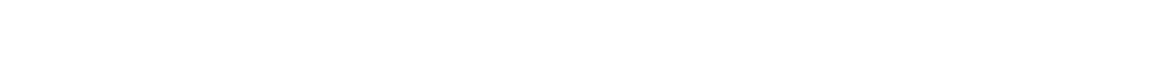 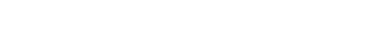 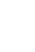 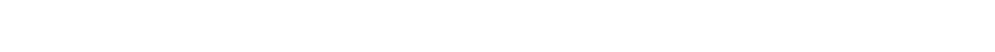 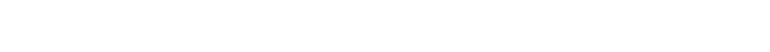 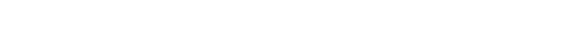 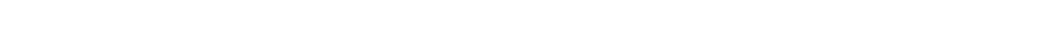 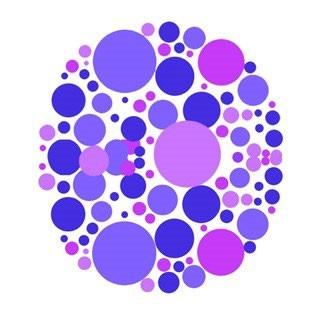 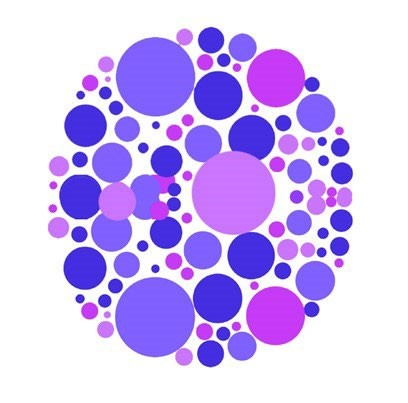 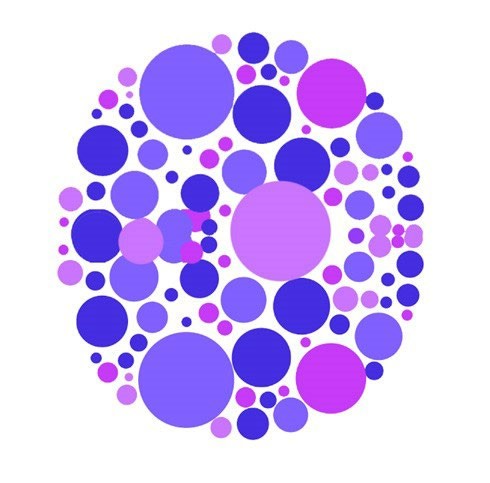 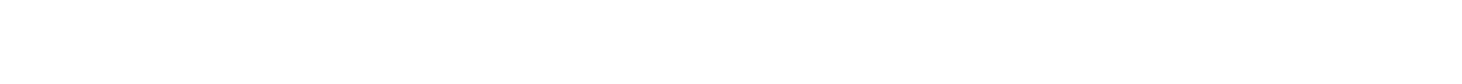 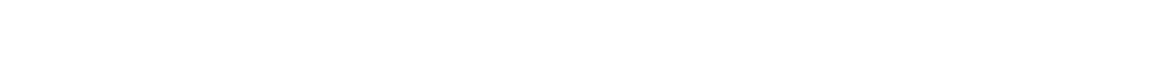 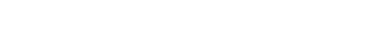 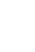 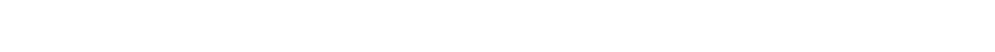 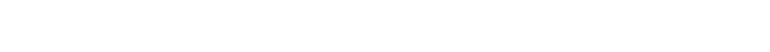 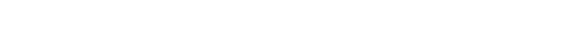 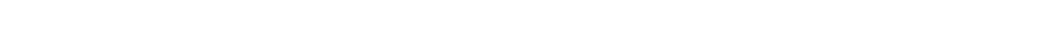 Please contact Havering Dementia  Action Alliance for more copies of the directories or amendments 01708 431249 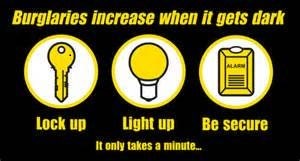 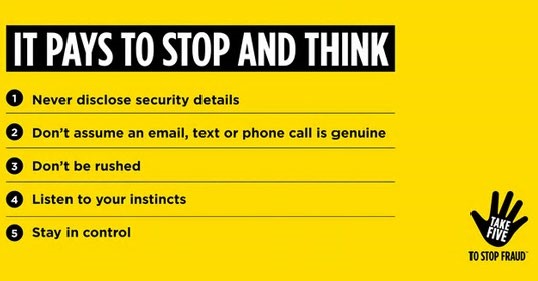 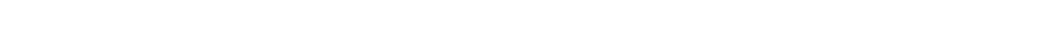 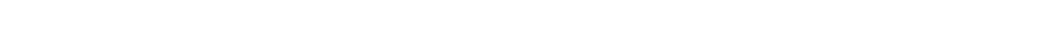 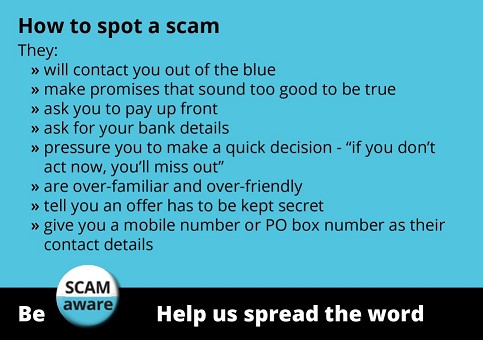 Help and Support Telephone Number Age UK for Barking, Dagenham, Redbridge and Havering. 0208 220 6000 Age UK Care Navigators 0208 220 6000 Attendance Allowance 0345 605 6055 Alzheimer’s Society Havering  01708 739293 Alzheimer’s Society National Helpline 0300 222 1122 Bus (Freedom) Passes 0845 275 7054 Christians Against Poverty 01245 760720 Cinnamon Trust for care of pets for the elderly 01708 757900 Citizens Advice Havering www.haveringcab.org.uk 01708 763531 Community Treatment Team 8.00am to 10.00pm everyday 0300 300 1660 (treatment) 1661 (therapy) Help and Support Telephone Number Continence Advisory Service 01708 796500 Crimestoppers 0800 555 111 Dementia Research Infoline to find out about current research or email infoline@alzheimersresearchuk.org 0300 111 5 111 Dementia Support Service 01708 739293 Dementia UK Advice Line 0800 888 6678 Dial-a-Ride 0207 309 8900 Disability & Carers Service 0345 712 3456 Disability Liaison Nurse Team 01708 435000 ext 4928 Disabled Go – (Access Able) disabled accessibility guides online www.disabledgo.com 01438 842710 Disabled Living Foundation Practical solutions supporting disabled adults, children and older people info@disabledliving.co.uk 0161 607 8200 Help and Support Telephone Number Electricity emergencies (power cut) 0800 40 40 90 Emergency Dentist (out of hours and weekends) 020 8594 0938 Foodbank 07548 674958 Gas Emergency 0800 111 999 GP Access Hub 6.30pm to 10.00pm weekdays 8.00am to 8.00pm weekends NHS 111 020 3770 1888 GP Out of Hours North Street Medical Practice Rosewood Medical Centre 01708 629733 01708 523168 Harold Wood GP Walk In Centre 01708 792000 Havering Association for People with  Disabilities 01708 476554 Havering Carers Hub The Hub offers support and information to an adult carer, caring for an individual over 18 years, as well as support groups, awareness training and regular Carer Forums 01708 961111 Help and Support Telephone Number Havering Dementia Action Alliance 01708 431249 Havering Mind 01708 457040 Havering Neighbourhood Watch Association.   01708 747997 07866 335438 Havering Older Adult Mental health  Team 0300 555 1135 ext 66700 Havering Talking Therapies IAPT Service offers counselling to improve mental wellbeing 0300 555 1042 Havering for the homeless.  Hours of support 7.30pm to 8am 0789 444 8729 0752 719 2161 Healthwatch Havering enquiries@healthwatchhavering.co.uk 01708 303300 Learning Disability Liaison Nurse Team 01708 435000 ext 4928 Help and Support Telephone Number London Fire Brigade for Fire Safety 0800 028 44 28 Mental Health Direct (24 hours a day)  0300 555 1000 North East London Clinical Commissioning Group020 3688 2300NELFT NHS Havering Memory Service 0300 555 1135 ext 66700 Orange Line (hosted and funded by St Francis Hospice) – offers holistic assessments, support and advice 24/7)01708 758643 Peabody (Supports anyone over the age of 16 with free advice and resides in Havering) Here to help Short term support 01708 776770 (option 1) (option 2) Personal Independence Payment 0800 917 222 Queens Hospital / King George’s  Hospital for Dementia Nurse and Delirium Nurse Team 01708 435000  ext 6747 for Queen’s ext 5719 for KGH  Queens Theatre in Hornchurch 01708 443333 Reporting crime (emergencies) 999 Reporting crime (non emergencies) 101 Help and Support Telephone Number Safer Transport Team 0208 721 2254 Sight Action Havering 01708 434392 Silver Line0800 4 70 80 90South Hornchurch Walk In Centre 01708 576000 Stop Hate UK - 24 hour service to report crimes of race , religion or  sexual orientation 0800 138 1625 Tapestry (Advice & Info on dementia) 01708 797700 Tax help for older people 0845 601 3321 The British Red Cross Help Not  Hospital Service 07950915708 /  07908447063 Tuvida (Home care provision that enables periods of respite for carers) 01708 757242 Victim Supportline 08 08 16 89 111 Volunteer Bureau 01708 922214 Water Emergency 0845 7820999 Water Leak Line 0800 526337 Help and Support Telephone Number Welfare Rights Unit Advice Line 01708 434444 Young Dementia UK 01993 776295 Havering Council Useful  Numbers Telephone Number Anti-Social Behaviour Team - 24 hours service. Messages are recorded 01708 726060 Environmental Health - call to report noise problems 01708 432777 Havering Adults Safeguarding Team  01708 432000 Havering Access Team (HAT)  (office hours 9am - 5pm) Havering Access Team will be the first point of contact for all enquiries into Adult Social Care. This is a multidisciplinary team of social workers, occupational therapists and initial contact workers.  01708 432000 Option 4 Havering Council Useful  Numbers Telephone Number Havering Adult Social Care Crisis Team (to insert ) (out of office hours 5pm - 9am) 01708 433999 Havering Benefits Advice Line -  Answer message need claim number 01708 433996 Havering Equipment repairs  (LBH provided) for assisted home adaptations / mobility Out of Hours from 5pm - 9am  Mon - Fri and bank holidays 01708 43200001708 433999 Streetcare - call to report rubbish  dumping, abandoned vehicles and graffiti01708 432563Telecare  Telecare is a range of equipment to assist people to remain independent 01708  432843Telecare Respond Team01708 434216